History 12								          Name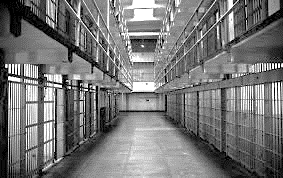 Shaping Questions: 1. What is the ideal Prison?2. Where do certain prisons sit on the political spectrum?3. What is the goal of a Prison? Or a Gulag System?4. Are there better alternatives than incarceration?5. What is the impact of this system on the Soviet Union. A. What do you think the purpose of a prison is (BEFORE UNIT)? A. What do you think the purpose of a prison is (END OF UNIT)? Political Spectrum (Please Label)Libertarian(less rules)Economic left									Economic right	More taxes, open to changes,		                 No change, less taxes, traditional values				Authoritarian 		(More rules)Justifications: Please write a justification for where you have placed each jail / prison on the political spectrum. Use specific details/quotes/observations to justify your response. 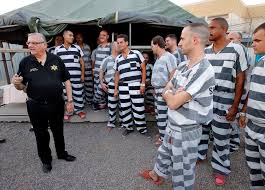 Sheriff Joe’s Maricopa County Prison: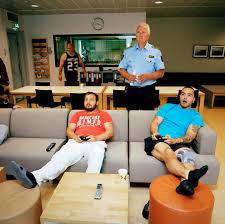 Halden Prison (Most Humane Prison)Bastoy Prison (Island)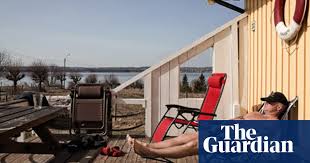 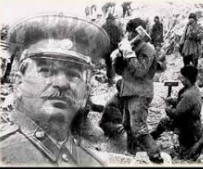 Gulags What are the most interesting things you learned in this unit about the Gulags?